В летние жаркие дни на прогулке дети особенно любят возиться с водой. Особое удовольствие им доставляет рисование водой на асфальте. Рисование под светом ласкового солнышка, прекрасная погода и дружная компания, что может быть еще лучше!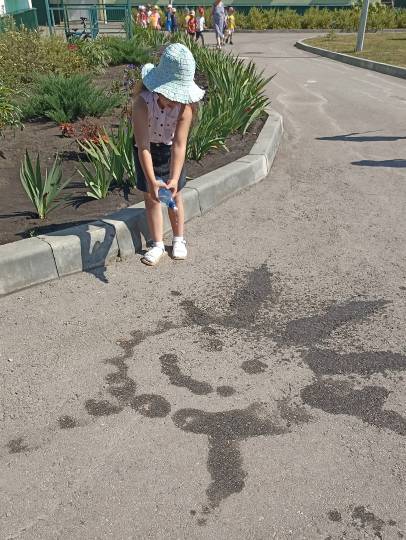 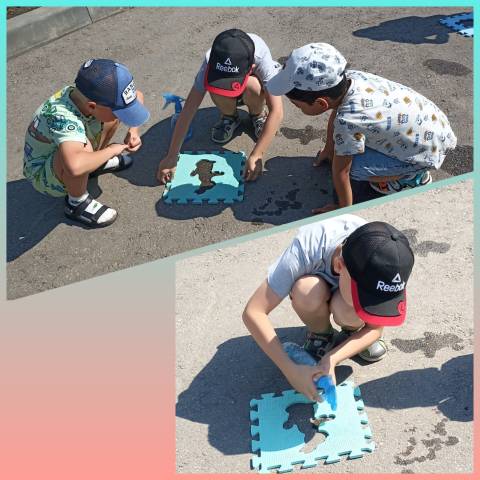 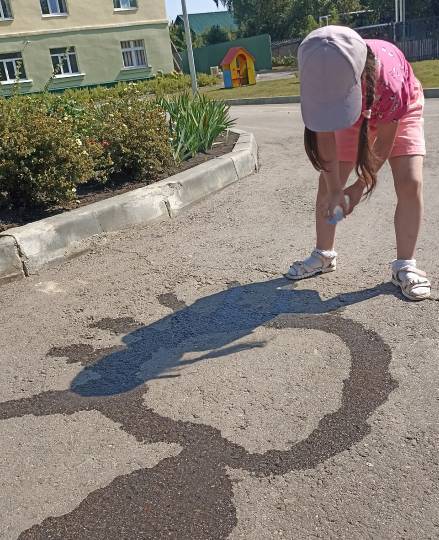 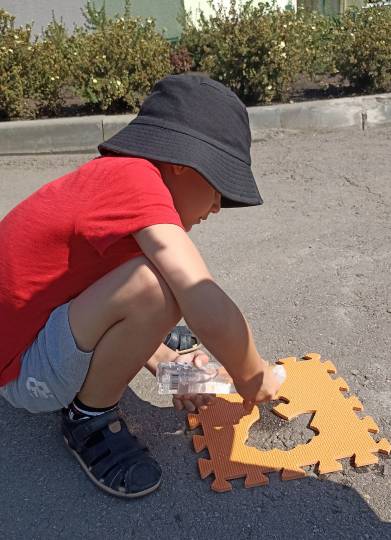 